Управление Госавтоинспекции Челябинской области сообщает о продлении ограничения движения на автодороге М5 «Урал» 

   В связи с неблагоприятными погодными условиями в виде снегопада, местами метелями и гололедными явлениями, на участке с 1548 по 1799 (от границы с Республикой Башкортостан до г.Чебаркуля) автодороги федерального значения М5 «Урал», продлено ограничение движения большегрузного автотранспорта до 18:00 часов 11.01.2021 (время окончания ограничения движения может быть изменено по причине продолжения действия неблагоприятных погодных условий). 
   Госавтоинспекция рекомендует по возможности отказаться от дальних поездок в указанном направлении. 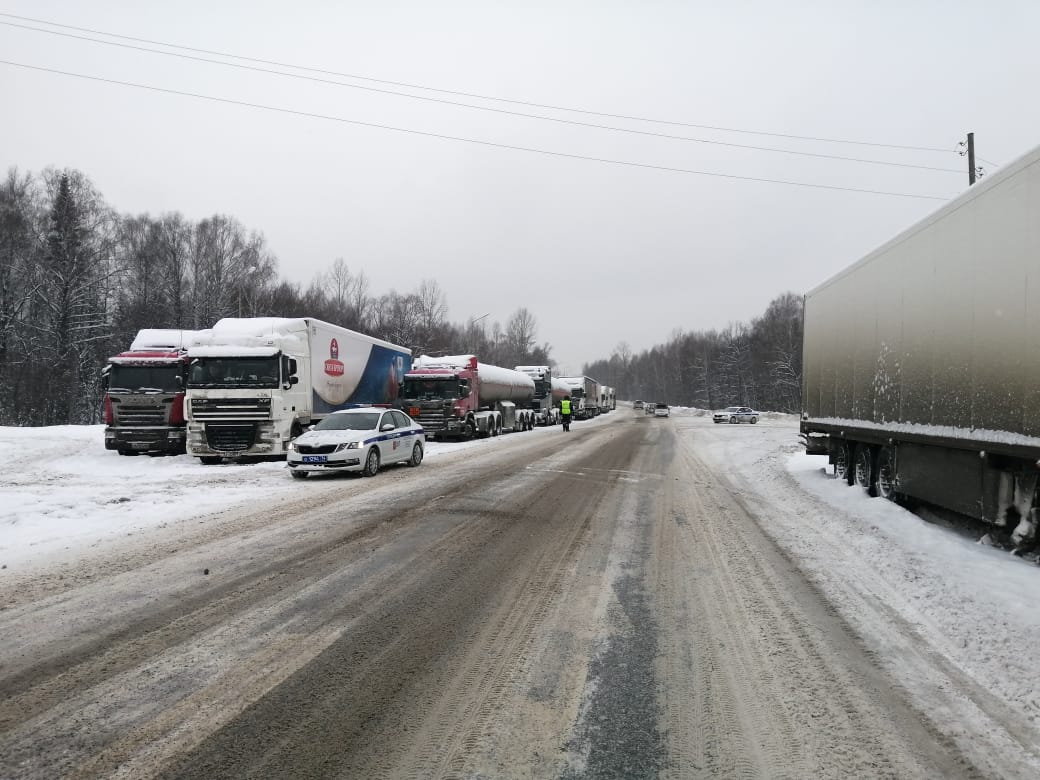 